Nastava na daljinuMini projekt:Zemlji u čast:                                                       -22. travnja DAN PLANETA ZEMLJE-Integrirani nastavni tjedan  (od ponedjeljka 20.travnja do petka 24.travnja 2020.)Hrvatski jezik:književna djela na zadanu temu (pjesme i priče; eko-poruke); film;Mala knjiga o zemlji; Eko-priče;jezično izražavanje na istu tematiku;Matematikazadaci riječima i problemski zadaci s temom vezanom uz prirodu i okolišPriroda i društvoPriroda i jaČuvajmo  prirodu / Brinem o okolišuVolim svoju planetu ZemljuDan planeta Zemlje                                                                             Sat razrednikaGlazbena kultura 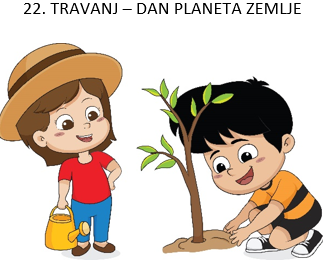 slušanje i pjevanje: Planeta Zemlja                                                                                         Likovna kultura                                                                         Dizajn: Izrada slikovnice                                                                                                                                         TZK – Vježbajmo u prirodi1.a i 1.c odjelUčiteljice: Andrea Stanušić i Cecilija Cila Majstorović